Fiche de candidature Mentorée________Programme de mentoring des jeunes filles de la diversité
sociale et géographique - 2016 Saison 2 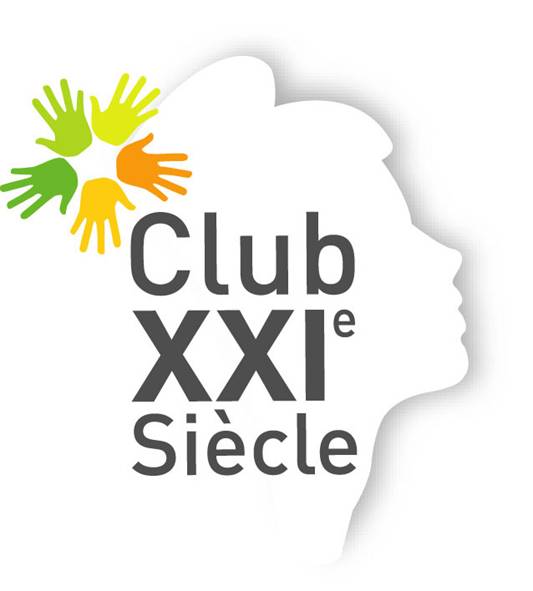 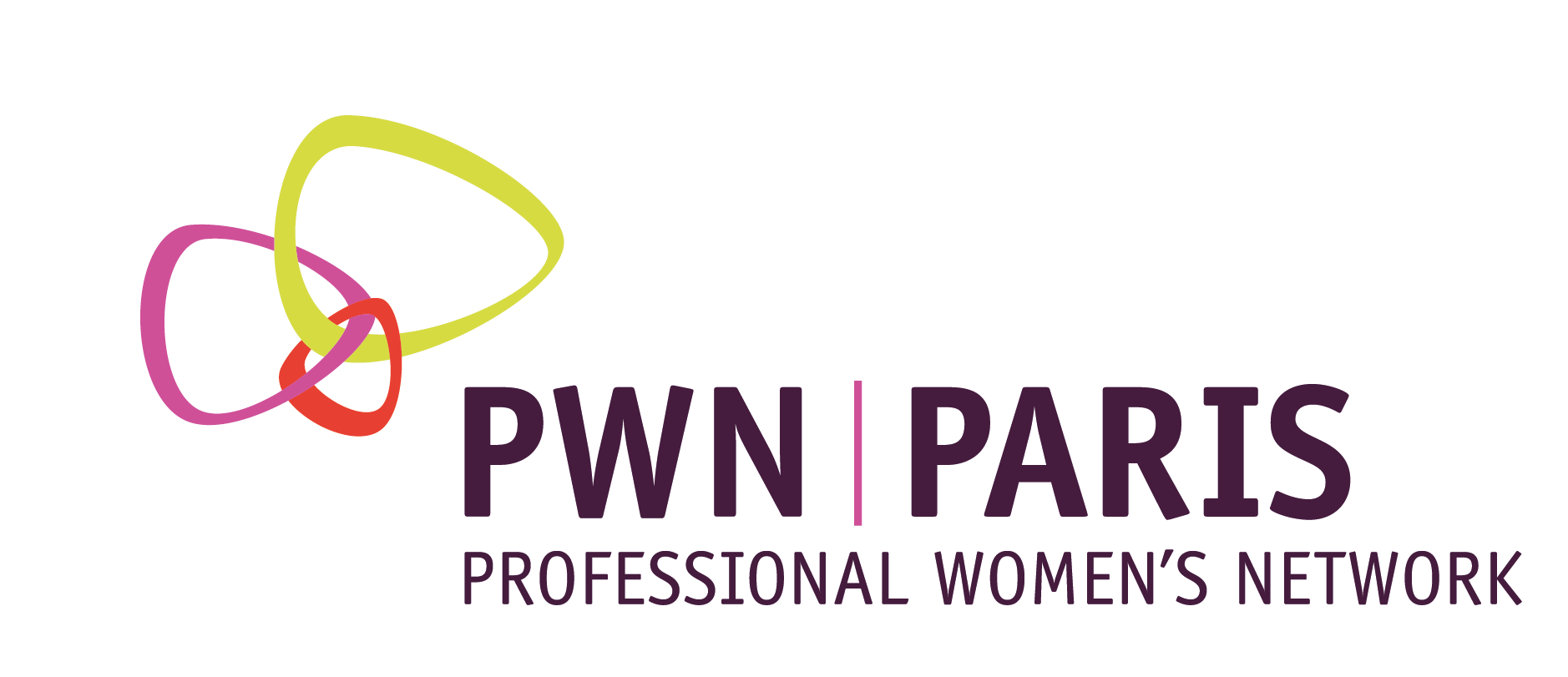 En partenariat avec : En remplissant cette fiche, vous soumettez votre candidature pour être mentorée dans le cadre du programme développé par le Club XXIè Siècle en partenariat avec PWN-Paris.La sélection des mentees s’établira sur la base des fiches de candidatures et en fonction des profils de mentors disponibles.Aussi, nous vous remercions de bien vouloir remplir cette fiche  en décrivant en détails vos besoins et objectifs et de joindre votre CV afin que nous puissions identifier le profil de mentor le plus adapté à vos attentes.Pour candidater au programme, merci d’envoyer un CV et la fiche de candidature remplie  par mail avant le 22 janvier 2017 : administration@club21siecle.orgNom :                                                          Prénom :                                             Age : Coordonnées téléphoniques :                                                                             Mail : Fonction :                                                                                                                Société :    Lieu de travail :    Lieu du domicile : Description de votre poste : périmètre et responsabilités Quels sont les domaines dans lesquels vous ressentez le besoin d’être conseillée actuellement ? Plusieurs réponses possiblesQuelles sont vos motivations à être mentorée ? Qu’attendez-vous de ce programme (objectif) ?Quel est pour vous le rôle d’un mentor ?En quoi le programme de mentoring peut-il avoir un impact dans votre carrière ?Avez-vous une préférence pour le choix de votre mentor ?un homme                            une femme                              peu importe Indiquez-nous vos contraintes en termes de disponibilité, situation géographique, vie familiale ou autres…Autres commentaires (facultatif) Equilibre vie privée-vie professionnelle Evolution de carrière Management  Création d’entreprise Gestion du temps Codes culturels de l’entreprise Sens politique  Orientation professionnelle Affirmation du leadership Optimisation de son réseau Autre(s) :  à préciser 